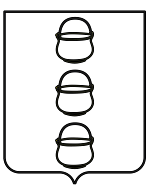 СОВЕТ ДЕПУТАТОВГОРОДСКОГО ОКРУГА КОТЕЛЬНИКИМОСКОВСКОЙ ОБЛАСТИРЕШЕНИЕ                                               23.01.2024 № 4/75г. КотельникиО внесении изменений в Решение Совета депутатов городского округа Котельники Московской области 
от 19.12.2023 № 5/73 «Об установлении размера платы 
за содержание жилого помещения для нанимателей жилых помещений по договорам социального найма, 
и договорам найма жилых помещений муниципального жилищного фонда городского округа Котельники Московской области, для собственников жилых помещений, которые на общем собрании не приняли решение о выборе способа управления многоквартирным домом, а также для собственников помещений 
в многоквартирном доме не принявших 
на их общем собрании решение об установлении размера платы за содержание жилого помещения 
в многоквартирных домах городского округа Котельники Московской области с 01 января 2024 года»В соответствии с Жилищным кодексом Российской Федерации, Федеральным законом от 06.10.2003 № 131-ФЗ «Об общих принципах организации местного самоуправления в Российской Федерации», постановлением Правительства Российской Федерации от 13.08.2006 № 491 «Об утверждении Правил содержания общего имущества в многоквартирном доме и Правил изменения размера платы 
за содержание и ремонт жилого помещения в случае оказания услуг и выполнения работ по управлению, содержанию и ремонту общего имущества 
в многоквартирном доме ненадлежащего качества и (или) с перерывами, превышающими установленную продолжительность», распоряжениями Министерства жилищно-коммунального хозяйства Московской области 
от 22.05.2017 № 63-РВ «Об утверждении нормативов потребления коммунальных ресурсов в целях содержания общего имущества в многоквартирном доме 
на территории Московской области» (в ред. распоряжения Министерства жилищно-коммунального хозяйства Московской области от 18.09.2020 № 335-РВ), 
от 30.10.2015 № 255-РВ «Об утверждении Стандартов по управлению многоквартирными домами в Московской области» (в ред. распоряжения Министерства жилищно-коммунального хозяйства Московской области 
от 01.12.2023 № 224-РВ) и от 04.10.2016 № 192-РВ «Об утверждении Единого порядка взаимодействия и информационного обмена единого информационно-расчетного центра с организациями, органами исполнительной власти и местного самоуправления Московской области в рамках организации начислений и сбора платы за жилые помещения, коммунальные и иные услуги» (в ред. распоряжения Министерства жилищно-коммунального хозяйства Московской области 
от 21.08.2023 № 131-РВ), Уставом городского округа Котельники Московской области, Совет депутатов городского округа Котельники Московской областиРЕШИЛ:1. Внести изменения в Решение Совета Депутатов городского округа Котельники Московской области от 19.12.2023 № 5/73 «Об установлении размера платы за содержание  жилого помещения для нанимателей жилых помещений 
по договорам социального найма, и договорам найма жилых помещений муниципального жилищного фонда городского округа Котельники Московской области, для собственников жилых помещений, которые на общем собрании 
не приняли решение о выборе способа управления многоквартирным домом, 
а также для собственников помещений в многоквартирном доме 
не принявших на их общем собрании решение об установлении размера платы 
за содержание жилого помещения в многоквартирных домах городского округа Котельники Московской области с 01 января 2024 года» изложив Приложение 1 «Размер платы за содержание жилого помещения для нанимателей жилых помещений по договорам социального найма, и договорам найма жилых помещений муниципального жилищного фонда городского округа Котельники Московской области, для собственников жилых помещений, которые на общем собрании не приняли решение о выборе способа управления многоквартирным домом, а также для собственников помещений в многоквартирном доме 
не принявших на их общем собрании решение об установлении размера платы 
за содержание жилого помещения в многоквартирных домах городского округа Котельники Московской области с 01.01.2024» в новой редакции (приложение).2. Рекомендовать управляющим организациям не позднее 30.01.2024 года довести до сведения собственников помещений в многоквартирных домах 
об изменении размера платы за содержание жилого помещения.3. Настоящее решение опубликовать в газете «Котельники Сегодня» 
и на официальном сайте городского округа Котельники Московской области 
в сети «Интернет».4. Направить настоящее решение главе городского округа Котельники Московской области для подписания и обнародования.5. Данное решение вступает в силу с момента его подписания 
и обнародования.Председатель Совета депутатов городского округа КотельникиМосковской области                                                                         А.И. БондаренкоГлава городского округаКотельники Московской области   	                                         С.А. ЖигалкинПриложение
 к решению Совета депутатов городского округа КотельникиМосковской области 
от 23.01.2024 № 4/75РАЗМЕРплаты за содержание жилого помещениядля нанимателей жилых помещений по договорам социального найма, и договорам найма жилых помещений муниципального жилищного фонда городского округа Котельники Московской области, для собственников жилых помещений, которые на общем собрании 
не приняли решение о выборе способа управления многоквартирным домом, а также 
для собственников помещений в многоквартирном доме не принявших на их общем собрании решение об установлении размера платы за содержание жилого помещения 
в многоквартирных домах городского округа Котельники Московской области с 01.01.2024* – Расходы граждан на оплату коммунальных ресурсов определяются 
по каждому МКД отдельным расчетом, в соответствии с Постановлениями Правительства Российской Федерации от 03.02.2022г. № 92 «О внесении  изменений в некоторые акты Правительства Российской Федерации по вопросам предоставления коммунальных услуг 
и содержания общего имущества в многоквартирном доме» и от 06.05.2011г. № 354 
«О предоставлении коммунальных услуг собственникам и пользователям помещений 
в многоквартирных домах и жилых домов», Распоряжением Министерства жилищно-коммунального хозяйства Московской области от 22.05.2017 № 63-РВ «Об утверждении нормативов потребления коммунальных ресурсов в целях содержания общего имущества в многоквартирном доме на территории Московской области».** – НДС в плате за содержание жилого помещения учтен в размереКатего-ри я домаВиды жилых домов, различаемые по степени благоустройстваРазмер платы за содержание жилого помещенияРазмер платы за содержание жилого помещенияРазмер платы за содержание жилого помещенияРазмер платы за содержание жилого помещенияРазмер платы за содержание жилого помещенияРазмер платы за содержание жилого помещенияКатего-ри я домаВиды жилых домов, различаемые по степени благоустройстваВсего= п.1 + п.2;в руб. за 1 кв.м. жилогопомещения*1. Размер платы за работы и услуги посодержанию - руб. за 1 кв.м. жилого помещения2. (КР на СОИ) Коммунальные ресурсы в целях содержания общего имущества в многоквартирном доме - руб. за 1 кв.м. жилого помещения2. (КР на СОИ) Коммунальные ресурсы в целях содержания общего имущества в многоквартирном доме - руб. за 1 кв.м. жилого помещения2. (КР на СОИ) Коммунальные ресурсы в целях содержания общего имущества в многоквартирном доме - руб. за 1 кв.м. жилого помещения2. (КР на СОИ) Коммунальные ресурсы в целях содержания общего имущества в многоквартирном доме - руб. за 1 кв.м. жилого помещенияКатего-ри я домаВиды жилых домов, различаемые по степени благоустройстваВсего= п.1 + п.2;в руб. за 1 кв.м. жилогопомещения*1. Размер платы за работы и услуги посодержанию - руб. за 1 кв.м. жилого помещенияГорячее водоснабжение в целях содержания общегоимущества вмногоквартирном доме.Холодное водоснабжение в целях содержания общегоимущества вмногоквартирном доме.Электроснабже-ни е в целях содержания общего имущества вмногоквартирном доме.Водоотведение в целях содержанияобщего имущества в многоквартирном доме.123456781Жилые дома со всеми удобствами, сдвумя лифтами на секцию,мусоропроводоми электроплитой38,03 руб. + (п.5+п.6+п.7+п.8)38,03<*><*><*><*>2Жилые дома со всеми удобствами, с двумя пассажирскими лифтами на секцию,мусоропроводоми электроплитой38 руб. + (п.5+п.6+п.7+п.8)38,00<*><*><*><*>3Жилые дома со всеми удобствами, с пассажирским лифтом на секцию, смусоропроводоми газовой плитой38,85 руб. + (п.5+п.6+п.7+п.8)38,85<*><*><*><*>4Жилые дома со всеми удобствами, слифтами от двух и выше на секцию, ИТП(индивидуальный тепловой пункт), мусоропроводоми электроплитой39,71 руб. + (п.5+п.6+п.7+п.8)39,71<*><*><*><*>5Жилые дома со всеми удобствами, с четырьмя лифтами и более на секцию,мусоропроводоми электроплитой39,38 руб. + (п.5+п.6+п.7+п.8)39,38<*><*><*><*>6Жилые дома со всеми удобствами, без лифта, безмусоропровода, с горячим водоснабжением от КГН (колонка газовая нагревательная), и газовой колонкой29,96 руб. + (п.5+п.6+п.7+п.8)29,96<*><*><*><*>7Жилые дома со всеми удобствами, без лифта, безмусоропровода, с централизованным горячим водоснабжениеми электроплитой30,39 руб. + (п.5+п.6+п.7+п.8)30,39<*><*><*><*>8Жилые дома со всеми удобствами, без лифта, безмусоропровода, с централизованным горячим водоснабжением,с газовой плитой30,23 руб. + (п.5+п.6+п.7+п.8)30,23<*><*><*><*>9Жилые дома 2-3 этажа со всеми удобствами, без лифта, безмусоропровода, с централизованным горячим водоснабжением, и газовой плитой34,05 руб. + (п.5+п.6+п.7+п.8)34,05<*><*><*><*>10Жилые дома без лифта, безмусоропровода, без горячего водоснабжения, с газовой плитой21,18 руб. + (п.5+п.6+п.7+п.8)21,18<*><*><*><*>11Жилые дома без лифта, безмусоропровода, без канализации, с печнымотоплением19,52 руб. + (п.5+п.6+п.7+п.8)19,52<*><*><*><*>12Жилые дома 2 этажа без лифта, безмусоропровода, с централизованным отоплением исептиком40,90 руб. + (п.5+п.6+п.7+п.8)40,90<*><*><*><*>13Жилые дома со всеми удобствами, слифтами от двух и выше на секцию, ИТП(индивидуальный тепловой пункт), с электроплитой и безмусоропровода38,73 руб. + (п.5+п.6+п.7+п.8)38,73<*><*><*><*>14Жилые дома 2-9 этажей со всеми удобствами, с двумя лифтами на секцию,мусоропроводоми электроплитой41,17 руб. + (п.5+п.6+п.7+п.8)41,17<*><*><*><*>15Жилые дома 2-9 этажей со всеми удобствами, с пассажирским лифтом на секцию, смусоропроводоми газовой плитой41,99 руб. + (п.5+п.6+п.7+п.8)41,99<*><*><*><*>16Жилые дома 2-9 этажей со всеми удобствами, без лифта, безмусоропровода, с горячим водоснабжением от КГН (колонка газовая нагревательная), и газовойколонкой33,1 руб. + (п.5+п.6+п.7+п.8)33,10<*><*><*><*>17Жилые дома 2-9 со всеми удобствами, без лифта, безмусоропровода, с централизованным горячим водоснабжениеми электроплитой33,53 руб. + (п.5+п.6+п.7+п.8)33,53<*><*><*><*>18Жилые дома 2-9 этажей со всеми удобствами, без лифта, безмусоропровода, с централизованным горячим водоснабжением,с газовой плитой33,37 руб. + (п.5+п.6+п.7+п.8)33,37<*><*><*><*>19Жилые дома 2-9 этажей без лифта, безмусоропровода, без горячего водоснабжения, сгазовой плитой24,32 руб. + (п.5+п.6+п.7+п.8)24,32<*><*><*><*>